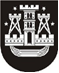 KLAIPĖDOS MIESTO SAVIVALDYBĖS TARYBASPRENDIMASDĖL 2016 METŲ MOKESTINIO LAIKOTARPIO ŽEMĖS MOKESČIO TARIFŲ IR NEAPMOKESTINAMOJO ŽEMĖS SKLYPO DYDŽIO NUSTATYMO2015 m. gegužės 28 d. Nr. T2-107KlaipėdaVadovaudamasi Lietuvos Respublikos vietos savivaldos įstatymo 16 straipsnio 2 dalies 37 punktu ir 4 dalimi ir Lietuvos Respublikos žemės mokesčio įstatymo 6 straipsniu ir 8 straipsnio 2 dalies 3 punktu, Klaipėdos miesto savivaldybės taryba nusprendžia:1. Nustatyti 2016 metų mokestinio laikotarpio žemės mokesčio tarifus procentais nuo žemės mokestinės vertės:1.1. pagal žemės sklypų pagrindinę naudojimo paskirtį ir naudojimo būdą:1.1.1. žemės ūkio, išskyrus mėgėjų sodų žemės sklypų ir sodininkų bendrijų bendrojo naudojimo žemės sklypų, vandens ūkio, miškų ūkio paskirties žemei – 0,16 proc.;1.1.2. žemės ūkio paskirties mėgėjų sodų žemės sklypams ir sodininkų bendrijų bendrojo naudojimo žemės sklypams – 0,05 proc.;1.1.3. kitos paskirties žemei:1.1.3.1. gyvenamosioms teritorijoms – 0,14 proc.;1.1.3.2. komercinės paskirties objektų teritorijoms – 0,23 proc.;1.1.3.3. pramonės ir sandėliavimo objektų teritorijoms, inžinerinės infrastruktūros teritorijoms, naudingųjų iškasenų teritorijoms, rekreacinėms teritorijoms – 0,31 proc.;1.1.3.4. visuomeninės paskirties teritorijoms – 0,1 proc.;1.1.4. kitai, 1.1.1–1.1.3 papunkčiuose nenurodytos pagrindinės naudojimo paskirties ir naudojimo būdo, žemei – 0,31 proc.;1.2. bet kurios pagrindinės naudojimo paskirties ir naudojimo būdo nenaudojamai žemei – 4,0 proc.2. Nustatyti 2016 metų mokestinio laikotarpio 7 arų neapmokestinamąjį žemės sklypo, priklausančio nuosavybės teise, dydį fiziniams asmenims, kurių šeimose mokestinio laikotarpio pradžioje nėra darbingų asmenų ir kuriems nustatytas 0–40 procentų darbingumo lygis arba kurie yra sukakę senatvės pensijos amžių ar yra nepilnamečiai.Savivaldybės merasVytautas Grubliauskas